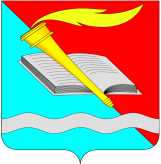 РОССИЙСКАЯ ФЕДЕРАЦИЯСОВЕТ  ФУРМАНОВСКОГО МУНИЦИПАЛЬНОГО РАЙОНА
ИВАНОВСКАЯ ОБЛАСТЬРЕШЕНИЕот 25 февраля 2021 года                                                                                                 №  14О внесении изменений в правила землепользования и застройки  Широковского сельского поселения Фурмановского муниципального района Ивановской области.В соответствии со ст. 33  Градостроительного кодекса РФ,  Федеральным законом от 06.10.2003 №131-ФЗ «Об общих принципах организации местного самоуправления в Российской Федерации», Уставом Фурмановского муниципального района, в целях реализации  прав и законных интересов граждан, Совет Фурмановского муниципального района  РЕШИЛ:1.Внести изменение в правила землепользования и застройки Широковского сельского поселения, утвержденные Решением Совета Фурмановского муниципального района от 31.05.2018  № 55, обозначив в графической части правил землепользования и застройки на карте градостроительного зонирования,  в  части изображения  территории   д. Паньково, зону Р-1 (зона рекреационно-ландшафтных территорий) в южной части  населенного пункта как зону  Ж-1 (зона индивидуальной усадебной жилой застройки). 3.Настоящее Решение вступает в силу со дня его опубликования.2.Опубликовать Решение в «Вестнике администрации Фурмановского муниципального района и Совета Фурмановского муниципального района» и разместить на официальном сайте Администрации Фурмановского муниципального района (www.furmanov.su) в информационно-телекоммуникационной сети «Интернет».4.Контроль за исполнением Решения возложить на отдел архитектуры администрации Фурмановского муниципального района Глава Фурмановскогомуниципального района                                                                              Р.А. СоловьевПредседатель Совета Фурмановскогомуниципального района                                                                               Г.В. Жаренова